Orientierungslauf-Kurs 2022       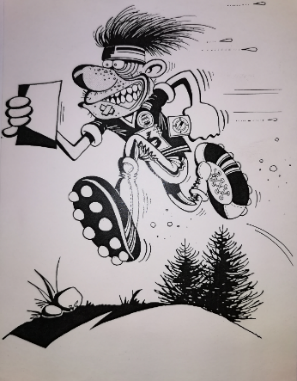 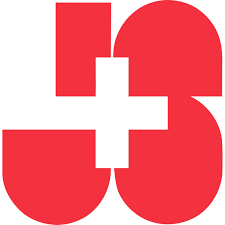 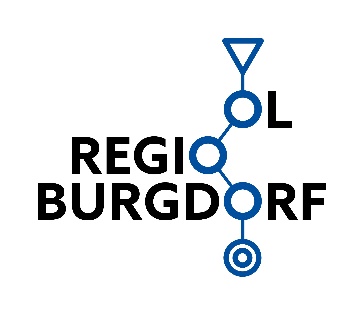 Vom Mittwoch, 20. April bis Freitag, 22. April 2022 führt die OL Regio Burgdorf in der Umgebung von Burgdorf ihren traditionellen Frühlingskurs durch.Der Kurs vermittelt Einsteigern die Grundlage des Orientierungslaufens und gibt Fortgeschrittenen die Möglichkeit, neue Orientierungslauf-Techniken zu lernen und zu vertiefen. Die Teilnehmer/innen werden je nach Kenntnisstand und Fähigkeiten in verschiedene Gruppen aufgeteilt. Der J+S Kurs steht allen Jugendlichen zwischen 8 und 15 Jahren offen und findet jeweils in den Wäldern und urbanem Gebiet der Region Burgdorf, jeweils von 9.00 bis 15:00 Uhr statt.Die Anreise an die Besammlungsorte ist Sache der Teilnehmer/innen. Ein detailliertes Programm mit der Angabe aller Treffpunkte und den wichtigsten Informationen wird allen Angemeldeten in der Woche vor dem Kurs zugeschickt. 
Die Teilnehmerzahl ist beschränkt, Anmeldungen werden in der Reihenfolge ihres Eintreffens berücksichtigt.Für Erwachsene besteht die Möglichkeit, am Freitag 22.04.2022 einen Erwachsenenkurs zu besuchen. Ausrüstung:	Warme Laufkleidung; OL-Schuhe oder stabile Turnschuhe mit gutem Profil, Mütze und Handschuhe, Warme Jacke, Lunch und Trinkflasche, wasserfester roter Schreiber, wenn möglich ein Kompass und allenfalls persönliche Medikamente.Kosten:	Die Teilnahmegebühr beträgt Fr. 30.-, für Mitglieder der OLRB nur Fr. 15.-, für Teilnehmer des Erwachsenenkurs Fr. 10.-Anmeldung:	Untenstehenden Talon bis spätestens Montag, 4. April 2022 ausgefüllt per E-Mail an Franziska Wolleb Eyer zustellen (franiwolleb@bluewin.chKursleitung/Auskunft:	Thomas Eyer und Franziska Wolleb Eyer, Willestr. 8, 3400 Burgdorf, Tel. 079 400 88 63- - - - - - - - - - - - - - - - - - - - - - - - - - - - - - - - - - - - - - - - - - - - - - - - - - - - - - - - - - - - - - - - - - - - - - - - - - - - - - - - - - - - - - - - - - - - - - - - - - - - - - -Anmeldung OL-Kurs der OLV Hindelbank vom 20. – 22. April 2022Name:		Vorname:		Geburtsdatum: 	OL-Kenntnisse:     
 gute     	(macht selbständig OL)
 mittlere	(hat schon OL im Wald gemacht)
 wenig	(Schulsport mit Schulhauskarten)
 keine	(hatte noch keinen OL Kontakt) ich bin bereits Mitglied der OLRBAdresse:		OL-Kenntnisse:     
 gute     	(macht selbständig OL)
 mittlere	(hat schon OL im Wald gemacht)
 wenig	(Schulsport mit Schulhauskarten)
 keine	(hatte noch keinen OL Kontakt) ich bin bereits Mitglied der OLRBPLZ / Ort:		Natel:_______________________________________E-Mail:_____________________________________OL-Kenntnisse:     
 gute     	(macht selbständig OL)
 mittlere	(hat schon OL im Wald gemacht)
 wenig	(Schulsport mit Schulhauskarten)
 keine	(hatte noch keinen OL Kontakt) ich bin bereits Mitglied der OLRBIch möchte am Erwachsenenkurs vom Freitag 22.04.2021 teilnehmen:OL Kenntnisse: _________________________Name/Vorname:   __________________________Ich möchte am Erwachsenenkurs vom Freitag 22.04.2021 teilnehmen:OL Kenntnisse: _________________________E-Mail:     __________________________Natel:     __________________________Datum:	Unterschrift:	
                    (bei Minderjährigen Unterschrift der Eltern)